                                        Empfänger: IPICASSO GmbH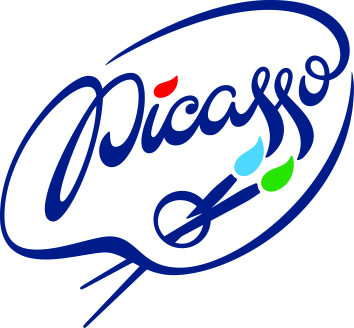                                          Kineskopowa 1B Straße office 127, Piaseczno 05-520, Polen                                        Umsatzsteuernummer: 1231355620                                          Telefonnummer: +48 733 782 620REKLAMATIONSFORMULAR 
Online-Shop www.ipicasso.de Ich habe die Widerrufsbelehrung gelesen und akzeptiere sie                         * nur wenn der Vordruck in Papierform ausgefüllt wirdBitte beachten: Wenn es ein Protokoll über die Produktmängel gibt, dass in der Gegenwart des Kuriers erstellt wurde und von ihm zum Zeitpunkt der Zustellung unterzeichnet wurde, fügen Sie es unbedingt diesem Antrag bei.Bitte legen Sie der Reklamation einen Beleg über die Versandkosten bei. Wird die Reklamation als berechtigt genehmigt, erstattet der Verkäufer dem Käufer die Portokosten. Legen Sie Ihrem Antrag den Kaufnachweis (Rechnung oder Kassenzettel) bei!Bitte füllen Sie das Reklamationsformular gut leserlich und vollständig aus, unterschreiben Sie es und senden Sie es zusammen mit der Ware an die angegebene Adresse des Verkäufers.DATUM (TT-MM-JJJJJ)1. BESTELLDATEN:1. BESTELLDATEN:1. BESTELLDATEN:1. BESTELLDATEN:1. BESTELLDATEN:1. BESTELLDATEN:1. BESTELLDATEN:1. BESTELLDATEN:1. BESTELLDATEN:1. BESTELLDATEN:1. BESTELLDATEN:1. BESTELLDATEN:1. BESTELLDATEN:1. BESTELLDATEN:1. BESTELLDATEN:1. BESTELLDATEN:Bestelldatum:Bestelldatum:Bestelldatum:Empfangsdatum:Empfangsdatum:  Bestellnummer/Rechnungsnummer  Bestellnummer/Rechnungsnummer  Bestellnummer/Rechnungsnummer  Bestellnummer/RechnungsnummerBestelldatum:Bestelldatum:Bestelldatum:Empfangsdatum:Empfangsdatum:2. KUNDENDATEN:2. KUNDENDATEN:2. KUNDENDATEN:2. KUNDENDATEN:2. KUNDENDATEN:2. KUNDENDATEN:2. KUNDENDATEN:2. KUNDENDATEN:2. KUNDENDATEN:2. KUNDENDATEN:2. KUNDENDATEN:2. KUNDENDATEN:2. KUNDENDATEN:2. KUNDENDATEN:2. KUNDENDATEN:2. KUNDENDATEN:Name:Name:Name:Name:Nachname:Nachname:Nachname:Rufnummer:Rufnummer:Rufnummer:Rufnummer:E-Mail:E-Mail:E-Mail:ANSCHRIFTANSCHRIFTANSCHRIFTANSCHRIFTStraße:Straße:Hausnummer:Hausnummer:Hausnummer:Postleitzahl:Postleitzahl:Stadt:Stadt:Stadt:3. BANKDATEN:3. BANKDATEN:3. BANKDATEN:3. BANKDATEN:3. BANKDATEN:3. BANKDATEN:3. BANKDATEN:3. BANKDATEN:3. BANKDATEN:3. BANKDATEN:3. BANKDATEN:3. BANKDATEN:3. BANKDATEN:3. BANKDATEN:IBAN:IBAN:BIC:BIC:BIC:BIC:BIC:Bank:Bank:Bank:Kontoinhaber:Kontoinhaber:Kontoinhaber: 4. REKLAMIERTE WARE: 4. REKLAMIERTE WARE: 4. REKLAMIERTE WARE: 4. REKLAMIERTE WARE: 4. REKLAMIERTE WARE: 4. REKLAMIERTE WARE: 4. REKLAMIERTE WARE: 4. REKLAMIERTE WARE: 4. REKLAMIERTE WARE: 4. REKLAMIERTE WARE: 4. REKLAMIERTE WARE: 4. REKLAMIERTE WARE:Warenbezeichnung (wie auf der Rechnung), ArtikelnummerWarenbezeichnung (wie auf der Rechnung), ArtikelnummerWarenbezeichnung (wie auf der Rechnung), ArtikelnummerWarenbezeichnung (wie auf der Rechnung), ArtikelnummerWarenbezeichnung (wie auf der Rechnung), ArtikelnummerPreis(brutto)MengeMengeMengeMängelbeschreibungMängelbeschreibungMängelbeschreibungMängelbeschreibungMängelbeschreibungMängelbeschreibungMängelbeschreibungMängelbeschreibung5. KUNDENBEMERCKUNGEN: Markieren Sie Ihren Wunsch mit einem X auf der linken Seite der Tabelle:5. KUNDENBEMERCKUNGEN: Markieren Sie Ihren Wunsch mit einem X auf der linken Seite der Tabelle:5. KUNDENBEMERCKUNGEN: Markieren Sie Ihren Wunsch mit einem X auf der linken Seite der Tabelle:5. KUNDENBEMERCKUNGEN: Markieren Sie Ihren Wunsch mit einem X auf der linken Seite der Tabelle:5. KUNDENBEMERCKUNGEN: Markieren Sie Ihren Wunsch mit einem X auf der linken Seite der Tabelle:5. KUNDENBEMERCKUNGEN: Markieren Sie Ihren Wunsch mit einem X auf der linken Seite der Tabelle:5. KUNDENBEMERCKUNGEN: Markieren Sie Ihren Wunsch mit einem X auf der linken Seite der Tabelle:5. KUNDENBEMERCKUNGEN: Markieren Sie Ihren Wunsch mit einem X auf der linken Seite der Tabelle:5. KUNDENBEMERCKUNGEN: Markieren Sie Ihren Wunsch mit einem X auf der linken Seite der Tabelle:5. KUNDENBEMERCKUNGEN: Markieren Sie Ihren Wunsch mit einem X auf der linken Seite der Tabelle:5. KUNDENBEMERCKUNGEN: Markieren Sie Ihren Wunsch mit einem X auf der linken Seite der Tabelle:5. KUNDENBEMERCKUNGEN: Markieren Sie Ihren Wunsch mit einem X auf der linken Seite der Tabelle:5. KUNDENBEMERCKUNGEN: Markieren Sie Ihren Wunsch mit einem X auf der linken Seite der Tabelle:5. KUNDENBEMERCKUNGEN: Markieren Sie Ihren Wunsch mit einem X auf der linken Seite der Tabelle:5. KUNDENBEMERCKUNGEN: Markieren Sie Ihren Wunsch mit einem X auf der linken Seite der Tabelle:Warenrückgabe und RückzahlungWarenrückgabe und RückzahlungWarenrückgabe und RückzahlungWarenrückgabe und RückzahlungWarenrückgabe und RückzahlungWarenrückgabe und RückzahlungWarenrückgabe und RückzahlungWarenrückgabe und RückzahlungWarenrückgabe und RückzahlungWarenrückgabe und RückzahlungWarenrückgabe und RückzahlungWarenrückgabe und RückzahlungWarenrückgabe und RückzahlungWarenrückgabe und RückzahlungWarentauschWarentauschWarentauschWarentauschWarentauschWarentauschWarentauschWarentauschWarentauschWarentauschWarentauschWarentauschWarentauschWarentauschReparaturdurchführungReparaturdurchführungReparaturdurchführungReparaturdurchführungReparaturdurchführungReparaturdurchführungReparaturdurchführungReparaturdurchführungReparaturdurchführungReparaturdurchführungReparaturdurchführungReparaturdurchführungReparaturdurchführungReparaturdurchführungPreisnachlass (geben Sie den Wert an, um den der Preis des Artikels reduziert werden soll): Preisnachlass (geben Sie den Wert an, um den der Preis des Artikels reduziert werden soll): Preisnachlass (geben Sie den Wert an, um den der Preis des Artikels reduziert werden soll): Preisnachlass (geben Sie den Wert an, um den der Preis des Artikels reduziert werden soll): Preisnachlass (geben Sie den Wert an, um den der Preis des Artikels reduziert werden soll): Preisnachlass (geben Sie den Wert an, um den der Preis des Artikels reduziert werden soll): Preisnachlass (geben Sie den Wert an, um den der Preis des Artikels reduziert werden soll): Preisnachlass (geben Sie den Wert an, um den der Preis des Artikels reduziert werden soll): Preisnachlass (geben Sie den Wert an, um den der Preis des Artikels reduziert werden soll): Preisnachlass (geben Sie den Wert an, um den der Preis des Artikels reduziert werden soll): Preisnachlass (geben Sie den Wert an, um den der Preis des Artikels reduziert werden soll): Preisnachlass (geben Sie den Wert an, um den der Preis des Artikels reduziert werden soll): Preisnachlass (geben Sie den Wert an, um den der Preis des Artikels reduziert werden soll): Preisnachlass (geben Sie den Wert an, um den der Preis des Artikels reduziert werden soll): Sonstiges (bitte angeben):Sonstiges (bitte angeben):Sonstiges (bitte angeben):Sonstiges (bitte angeben):Sonstiges (bitte angeben):Sonstiges (bitte angeben):Sonstiges (bitte angeben):Sonstiges (bitte angeben):Sonstiges (bitte angeben):Sonstiges (bitte angeben):Sonstiges (bitte angeben):Sonstiges (bitte angeben):Sonstiges (bitte angeben):Sonstiges (bitte angeben):Datum und Unterschrift* des KäufersDatum und Unterschrift* des Käufers